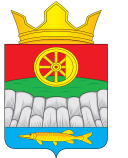 РОССИЙСКАЯ   ФЕДЕРАЦИЯ                КРУТОЯРСКИЙ  СЕЛЬСКИЙ  СОВЕТ ДЕПУТАТОВ    КРАСНОЯРСКИЙ  КРАЙ  УЖУРСКИЙ РАЙОНРЕШЕНИЕ  31.05.2017                                  с. Крутояр                                         № 18-49рО досрочном прекращении полномочий депутата Крутоярского сельского Совета депутатов   Ужурского района Красноярского края   Карпушовой Натальи АнатольевныРассмотрев письменное     заявление  депутата Крутоярского сельского Совета депутатов Ужурского района Красноярского края Натальи Анатольевны  Карпушовой от 25.04.2017 года  о сложении своих полномочий,  в соответствии с пунктом 2 части 10, частью 11 статьи 40 Федерального закона от 06.10.2003 г. №131-ФЗ "Об общих принципах организации местного самоуправления в Российской Федерации",   подпунктом 2 пункта 1 статьи 27 Устава  Крутоярского сельсовета Ужурского района Красноярского края, Крутоярский сельский Совет депутатов  РЕШИЛ:      1.Прекратить досрочно полномочия депутата Крутоярского сельского Совета депутатов Ужурского района Красноярского края Натальи Анатольевны Карпушовой, избранного по  многомандатному избирательному округу.        2. Настоящее решение вступает в силу с момента его опубликования            в газете « Крутоярские Вести».Председателя Крутоярского сельскогоСовета депутатов                                                                  В.С. ЗеленкоГлава сельсовета                                                                   А.Н. Радченко